市直单位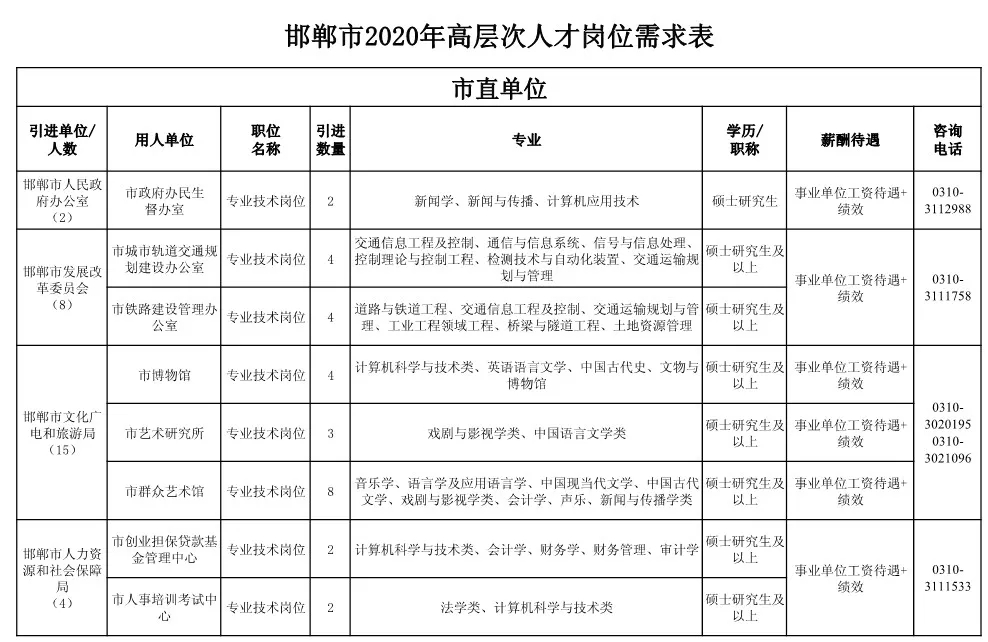 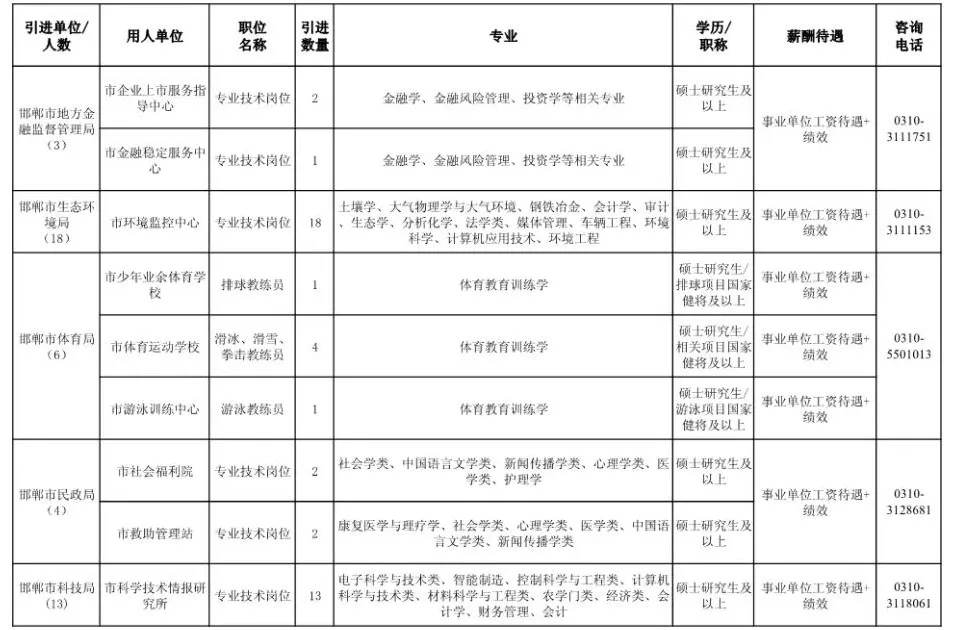 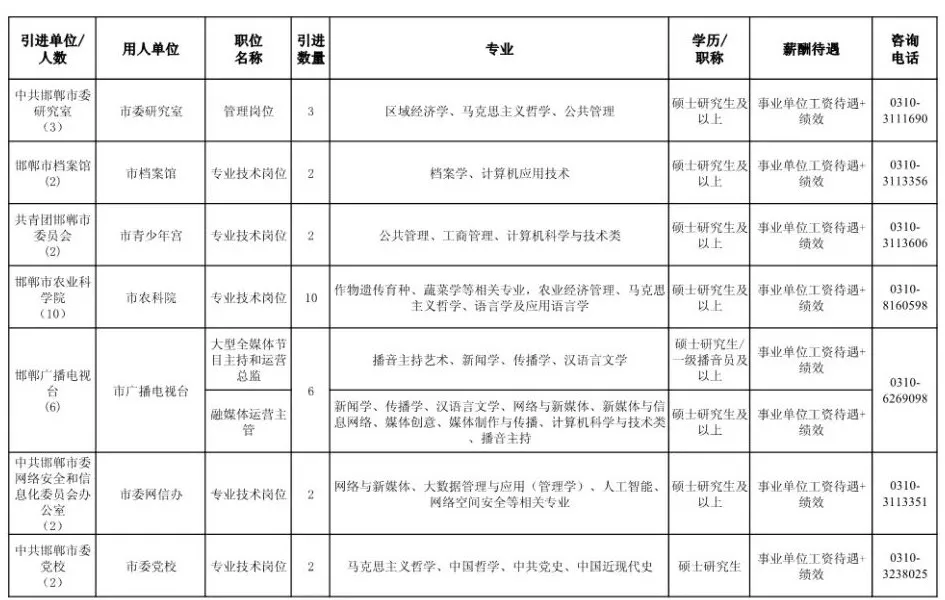 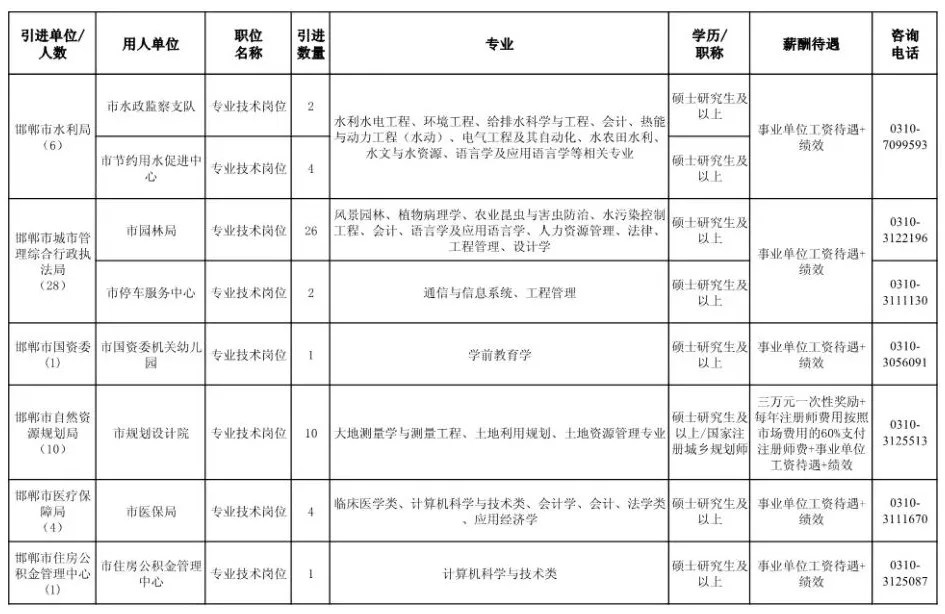 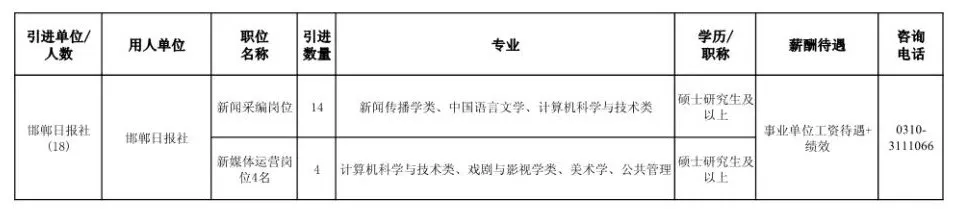 